RS Curriculum Overview 2022 - 2026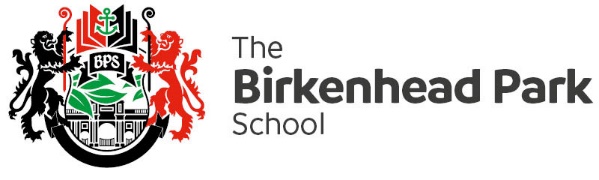 LP1 LP2 LP3 Year 7ChristianityWho is God?, Trinity and Jesus, the Bible, Genesis, Adam and Eve, Evil and suffering, Noah’s Ark, Denominations, Euthanasia, Death penalty, afterlifeJesus’ influenceWho was Jesus?, The incarnation of Jesus, Key events in Jesus’ life (miracles), What does the Bible teach about Jesus?, What does Jesus teach Christians?, Why is Jesus special? The death and significance of Jesus to Christians.HumanismWhat is Humanism?, Humanism on God, Humanist Ethics, Humanist meaning and purpose, Humanism end of life, Humanist celebrations, Humanist origins of the universe, Humanist thinkers, Humanist views, Humanist societyYear 8IslamWho is Allah?, Who is Muhammad?, The Quran, Angels- Jibril, 5 pillars, Salah- prayer, Hajj, Ramadan/ Eid, , Euthanasia, Death penalty, AfterlifeBuddhism:Siddhartha, 8 noble truths, 5 precepts, Karma, Buddhist monks, Mandalas, Euthanasia, Death penalty, AfterlifeJudaism-Abraham, Moses and the 10 commandments, The Torah, Pesach, Shabbat, Kosher, Euthanasia, Death penalty, AfterlifeYear 9Religious Perceptions and Equality: (Islam, Christianity and Humanism)Religion and human rights, Freedom of speech, Making fun of religions, What is hate speech?, Western perceptions of Islam, The media and religion, Poverty, People in religionEthics:Morality, Utilitarianism, Situation ethics, When does life begin?, designer babies, artificial intelligence, animals vs humans.Philosophy of ReligionWhat is truth?, What is doubt? Is God real? Is God an illusion? Year 10 GCSE optionChristian beliefsThe nature of God, Evil and suffering, The oneness of God and the trinity, Creation, Incarnation, Crucifixion, Resurrection, Afterlife, Heaven and hell, Sin, SalvationMuslim beliefsOneness of God, Sunni vs Shia, Nature of God, Angels, Predestination, Life after death, Prophet hood, Ibrahim, Muhammad, Holy BooksChristian practicesWorship, Prayer, Baptism, Holy communion, Pilgrimage, Celebrating festivals, Food banks, Street pastors, Evangelism, Church growth, PovertyMuslim practices5 pillars, Salah, Sawm, Zakat, Hajj, Jihad, Id,AshuraTheme A- relationships and familyHuman sexuality, Sexual relationships, Contraception, Marriage, Divorce, Nature of families, Purpose of families, Gender equalityTheme B- religion and lifeOrigins of universe, Value of world, Environment, Animals, Origins of human life, Abortion, Euthanasia, Death and afterlifeYear 11 GCSE optionTheme E- religion, crime and punishmentCrime and punishment, Reasons for crime, Law breakers, Aims of punishment, SufferingCriminal, Forgiveness, Death penaltyTheme F- religion, human rights and social justiceSocial justice, Human rights, Religious freedom, Race, Women, Wealth,Exploitation of the poor, Giving money to the poorDigging deeper on the skills and knowledge from paper 1Digging deeper on the skills and knowledge from paper 2